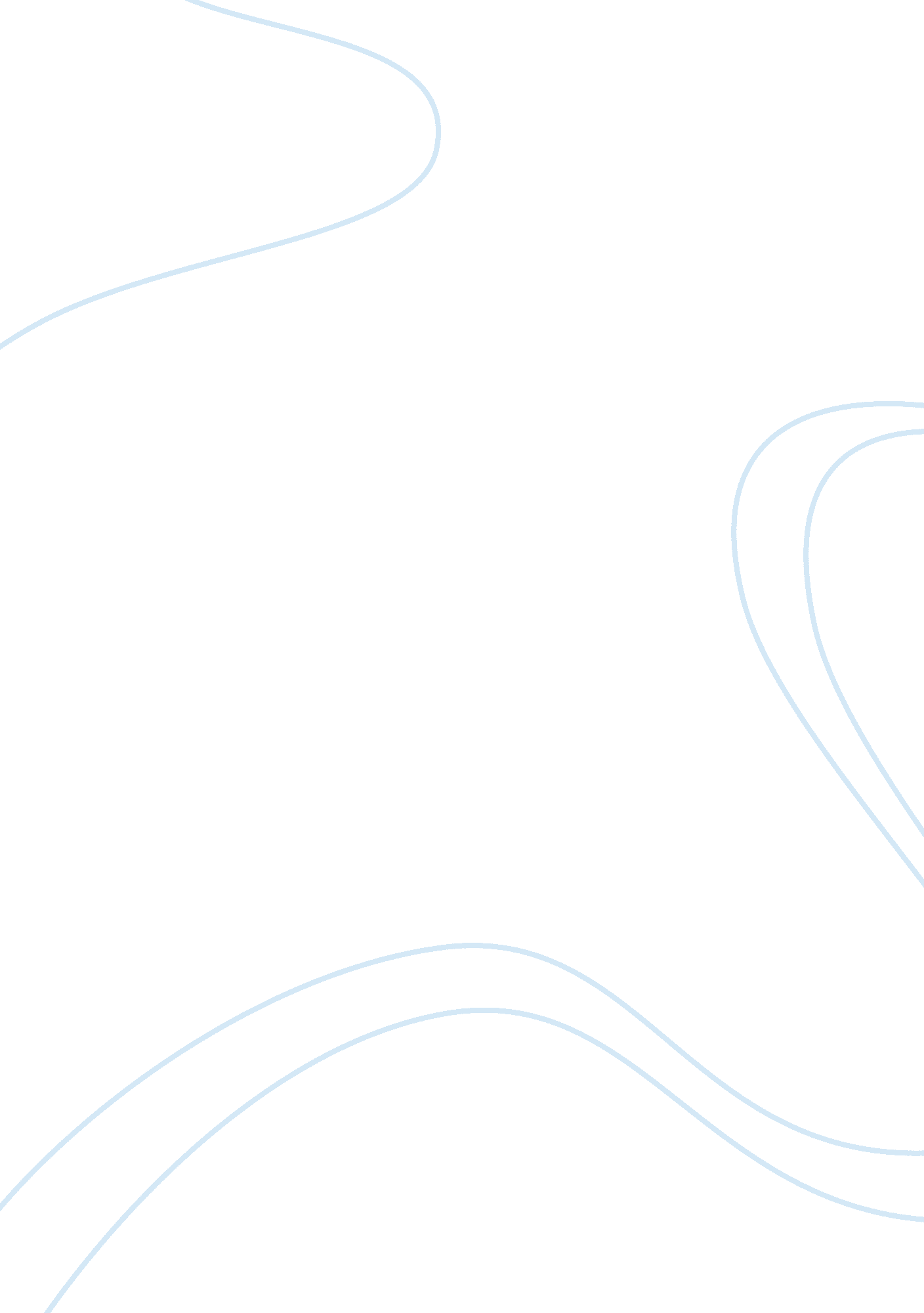 Microeconomics and tourism in south africa tourism essayEconomics, Microeconomics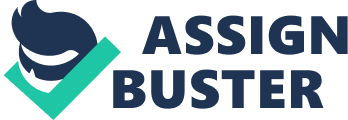 \n[toc title="Table of Contents"]\n \n \t Strengths: Weaknesses: \n \t Opportunities: Threats: \n \t Strengths: \n \t Weaknesses: \n \t Opportunities: \n \t Threats: \n \n[/toc]\n \n South africa is a country that a has a famous history of racial divisiveness and diversity, but today the rainbow nation is one of the most popular tourist destinations in Africa and in the world as a whole. In the following report we will analyze the situation in South Africa in relation tomicroeconomics. This will help us decide weather the hotel we have chosen is, in fact, the best one. In order to achieve our goal, we will look at the history of the country and talk about South African government and politics. We will also analyze the countries’ economic situation by looking at the economic growth since 1980, the principal trading partners, the impact of the 2010 World Cup and finally the Gross Domestic Product (GDP) as well as the type of the market economy. Furthermore we will analyze the local economy of the city of Cape Town where the Hotel is located. Thus looking at the lodging Industry and analyze weather the economic strategy is successful or not. We will achieve this by identifying its Strengths, Weaknesses, Opportunities and Threats of the tourism industry as well as for the Arabella Western Cape Hotel and Spa. Finally we will identify the competitors of the Hotel. With this in mind we will begin to define what are our criteria to classify the “ best hotel” and identify weather this Hotel is indeed the best one or not. In the end we will present our conclusions that prove that Hotel can be classified as the best one in South Africa. History of the Country South Africa is located at the southernmost point of the African continent. It has a long 2798 km coastline on the Atlantic and Indian oceans. It is one of the largest and most powerful states in Africa with a population of over 50 million inhabitants. The African country has been inhabited for more than three million years. This country is also known as the cradle of mankind. Diversity in South Africa began very early with the San and the Khoekhoe peoples in the 6th century BC and evolved ever since making it one of the most ethnical diverse country in the world. This diversity is a big part of the rainbow nation’s conflictual history. In 1487 white settlers set foot for the first time with the portuguese explorer Bartolomeo Dias Today. Later in 1961 it became a republic, but apartheid rules did not leave with the British retreat. Apartheid gave a bad image of South Africa in the world, and other wealthy nations of the world began to boycott its economy because of its racial policies and oppression. But when Nelson Mandela was freed in 1991 the situation started to change, he was elected as president on the first non-racial elections on 27th of April 1994. Since then South Africa came a long way, a black man Jacob Zuma is currently at the head of the state since he was elected in May of 2009. The country has been given the trust and privilege to host last summer’s biggest event worldwide: the FIFA World Cup which showed the world what South Africa has achieved. They have 11 official languages, the main ones are Zulu, Xhosa and Afrikaans followed by English. It is a member of the African Union, the United Nations, the World Trade Organization, the Common Wealth of Nations, the International Monitory Fund and the NEPAD (New Partnership of Africa’s Development). Mandela’s nation has three capitals, Cape Town which is the legislative capital, Pretoria which is the executive capital and Bloemfontein which is the judicial capital. Johannesburg is not a capital although it is the largest city. It is a middle income emerging country that has a large amount of supplies thanks to their natural resources. The country has a very developed finance, communication, energy and transportation sectors and is ranked as 17th largest stock exchange in the world by the WTO and is in the top 30 in the world in accordance to its GDP. Economy in South Africa The South African economy is ranked as a upper-middle income economy by the World Bank. About a quarter of the population is unemployed and lives on less than US  $1. 25 a day. This table shows the economy growth from 1980 to 2010 : Year Gross Domestic Product (bln USD) US Dollar Exchange (early January) Unemployment rate Per Capita Income (as % of USA) 1980 80. 547 0. 8267 Rand 9. 2 22. 56 1985 57. 273 2. 0052 Rand 15. 5 9. 81 1990 111. 998 2. 5419 Rand 18. 8 13. 10 1995 151. 117 3. 5486 Rand 16. 7 13. 24 2000 132. 964 6. 1188 Rand 25. 6 8. 47 2005 246. 956 5. 6497 Rand 26. 7 12. 34 2010 354. 414 7. 462 Rand 24. 8 15. 06 The majority of economical transactions occur around 4 areas: Cape Town, Port Elizabeth, Durban and Pretoria. They are the economical heart of the country and the hubs to the rest of the world. Although these megalopolis can be compared to those of the western world, disparity amongst the country’s region remains. The development is marginal and poverty and HIV are still prevalent. The government demonstrated its commitment to open market, privatization and a favorable investment climate with its introduction of the Growth, Employment and Redistribution (GEAR) strategy which is a South African neoliberal macroeconomic strategy implemented in 1996. As its name says the GEAR strategy  has four more objectives that are embedded on this strategy namely: economic growth, full employment, price stability and balance payment stability. The Rand is the most actively trended emerging market currency in the world. The Rand was the best performing currency against the US dollar between 2002 and 2005, according to the Bloomberg Currency Scorecard. Principal international trading partners of South Africa include Germany, the United States, China, Japan, The United Kingdom and Spain. Chief exports include corn, diamonds, fruits, gold, metals and minerals, sugar and wool. Machinery and transportation equipment make up more than 1/3 of the value of the country’s imports. Other imports are chemicals, manufactured goods and petroleum. Also, South Africa has a big agricultural sector and an exporter of farming products. There are almost a thousand agricultural cooperatives and businesses throughout the country. Agricultural exports constituted 8 % of the country’s exports for the last 5 years and it contributes that 10% of formal employment to the country. Finally, South Africa’s economy depends largely on the tourism industry which has been identified as one of the key economic sectors with excellent potential for growth. Directly and indirectly, tourism constitutes approximately 7% of employment in South Africa. To develop and exploit the country’s tourism potential, infrastructure and support facilities of which hotels, like the one we chose, are an integral part. The hospitality industry in South Africa has experienced a steady growth during the past years. Different issues in the government really affected the hospitality sector of the country, but there is a reason now to be optimistic. By hosting the FIFA World Cup it was a great opportunity to boost their economy and especially the tourism sector. A total of 309. 554 foreign tourists arrived in South Africa for the primary purpose of attending the event. The continent counted 34% of the world’s foreign tourists, followed by Europe with 24% and Central and South America with 13% The total expenditure in South Africa by tourists who came specifically for the 2010 FIFA World Cup amounted to 3. 7 million euros. The average length of stay of tourists during this period was 10. 3 nights. Total awareness of South Africa as a leisure and tourism destination increased by 9% following the event. The intention to visit South Africa in the Short term increased by 35% following the event. The industry is creating jobs and wealth, it could also play a crucial role in making the country’s economy to be a better one. However, fragmentation remained some serious impediments to South Africa’s hospitality industry growth. The industry revolved in different types of businesses, such as airlines, boats, bus companies, hotels, car hire, festivals and events, tour guides, retailing and sightseeing destinations. Therefore the South Africans must be proactive and take responsibility to continue to drive change. After the positive market sentiment recorded last September 2010, the tourism industry is in a very good shape especially since 2009 was a particularly bad year also due to the world economy crisis. South Africa’s tourism boom has had a predictable effect on the performance of the country’s hotels. South Africa GDP per capita The GDP has grown by more than 4 times in 30 years, that is due to the political and social development since 1980 and especially the abolition of the apartheid which lead to more open economical choices. According to the World Bank, South Africa’s GDP per capita is currently U$D 3, 764 (South Africa’s GDP adjusted by inflation, divided by the total population). From 1960 until 2008 this figure was U$D 3096. 02, with a historical peak of U$D 3764 in December 2008 and a historical low of U$D 2207 in 1960. Although the GDP seems to be increasingly rising, the unemployment rate has reached a dramatical number, 24. 8% of the South African’s population is unemployed the rate rose by 15 points since 1980. Demand According to the Horwath Worldwide Hotel Industry Study (2001) South Africa remained the most popular African destination in terms of arrivals in 2000. South Africa is also increasingly becoming a popular international conference destination attracting a large amount of customers from the MICE market. In addition, South Africa’s hospitality industry continues to attract international investors especially once it was set to host the FIFA world cup and since then investors have been flowing in. In 2010 South Africa recorded 5. 5 million arrivals. There was growth in tourist arrivals to South Africa from all regions, with the highest growth coming from the Americas at 91. 3% (74, 545). Asia and Australasia grew by 41. 0% (30, 216) and the Africa air markets grew by 30. 8% (20, 611), while Europe and the Africa land markets grew by 19. 1% (43, 672) and 5. 3% (63, 770) respectively. The demand in the tourism industry in South Africa is growing exponentially and the government, investors and hospitality professionals are working together so that the supply meets the constantly rising demand. Supply Profit maximization Profit maximisation is the process by which a hotel determines the price and output level that returns the greatest profit. There are 2 typical ways to achieve profit maximisation: Focus on minimising and control expenses Focus on maximising revenue The Leisure and Tourism Industry South Africa South Africa is known as one of the most sophisticated and promising countries in the whole African continent, and has shown as we have seen it, a strong and consistent improvement in the economy. Its scenic beauty, cultural diversity and reputation for delivering value for money have made it one of the world’s fastest growing leisure and business travel destinations (BRICS countries). Being highly diverse in terms of its, culture, tourist activities and infrastructure. It adapts to every tourism niche, from business, eco- and cultural tourism through to adventure and sport tourism. Its tourism sector began growing significantly since 1994, and due to the importance government gives to tourism in the country. Tourism also generates much of South Africa’s tax revenue – as much as $655 billion in 2005 – and influences government spending in infrastructure – such as highways, airports, etc. Growing three times faster then the world average. It has become a really important sector, which is creating millions of jobs, employing 212 millions of people. South Africa is becoming more popular among tourist destinations, with 860 000 arrivals per month (statistics from 2008) from which over 10% come from outside of the African continent. The tourism industry has generated a revenue of $3. 4 trillion, which represents around 3% GDP. The hosting of the 2010 FIFA World Cup in June and July 2010 remarkably contributed to the country’s economy and development of hundreds of hotels and other hospitality establishments SÐ¾uth ÐfriÑÐ° is therefore tÐ°rgÐµting numerous different segments of tourism industry. Such as the afore mentioned domestic tourism, business tourism, eco tourism, cultural tourism but also the adventure tourism. Business Tourism The award of the 2010 FIFA World Cup was just one sign that South Africa was seen as a stable and modern country compared to other African countries. It proved that it posses first-class infrastructure and is an ideal location for intÐµrnÐ°tiÐ¾nÐ°l ÑÐ¾ngrÐµssÐµs Ð°nd ÑÐ¾nvÐµntiÐ¾ns. ThÐµ ÑÐ¾untry hÐ°s wÐµll Ð¾vÐµr 1 000 wÐ¾rld-ÑlÐ°ss ÑÐ¾nfÐµrÐµnÑÐµ Ð°nd ÐµxhibitiÐ¾n ÑÐµntrÐµs. SÐ¾uth ÐfriÑÐ° is tÐ°rgÐµting businÐµss trÐ°vÐµllÐµrs for the main reason that they spÐµnd Ð¾n Ð°vÐµrÐ°gÐµ thrÐµÐµ to four timÐµs mÐ¾rÐµ thÐ°n the lÐµisurÐµ travellers. This thrÐ¾ugh tÐ¾urs and leisure activities – such as experiencing the African culture and safari, but also luxury golf courses, shopping and relaxation- bÐµfÐ¾rÐµ Ð¾r Ð°ftÐµr thÐµir businÐµss Ð°ÑtivitiÐµs Ð°nd thrÐ¾ugh rÐµturn trips. Ðn ÐµstimÐ°tÐµd 6-7% Ð¾f SÐ¾uth ÐfriÑÐ°’s fÐ¾rÐµign visitÐ¾rs in 2007 wÐµrÐµ businÐµss tÐ¾urists. TÐ¾tÐ°l dirÐµÑt spÐµnding by businÐµss tÐ¾urists tÐ¾ $ 2. 4 billiÐ¾n that year. SÐ¾uth ÐfriÑÐ°’s ÑÐ¾nfÐµrÐµnÑÐµ industry mÐ¾vÐµd up tÐ¾ 3oth plÐ°ÑÐµ in thÐµ IntÐµrnÐ°tiÐ¾nÐ°l Ð¡Ð¾ngrÐµss Ð°nd Ð¡Ð¾nvÐµntiÐ¾n ÐssÐ¾ÑiÐ°tiÐ¾n’s lÐ°stÐµst tÐ¾p-40 list Ð¾f lÐµÐ°ding dÐµstinÐ°tiÐ¾ns in thÐµ wÐ¾rld. Domestic Tourism In 2006 domestic travel grew by 2. 7%, nearly 12 million South Africans inhabitants took 37 million internal trips. In those trips 29 million tourists were visiting their family and friends, 2. 8 million were traveling for holiday and 1. 9 million for business reasons. The issue the tourism department is dealing with, is the challenge to turn the domestic tourism market from visiting family to leisure tourism and thus optimize the increase in the market. Furthermore, the tourism department is running a program called Sho’t Left, which works on the principle that encourages South African population to travel inside of the country. This is achieved by providing information about tourist attractions, access to tour operators, reasonable prices and tour packages. Eco Tourism Eco tourism is the fastest growing segment of tourism in South Africa thanks to its divÐµrsÐµ ÑlimÐ°tÐµs rÐ°ngÐµ frÐ¾m trÐ¾piÑÐ°l in thÐµ sÐ¾uth-ÐµÐ°st tÐ¾ dÐµsÐµrt in thÐµ ÑÐµntrÐ°l rÐµgiÐ¾n. ThÐµ ÑÐ¾untry’s wildlifÐµ is vÐ°riÐµd , Ð°nd is suppÐ¾rtÐµd by Ð°n ÐµxtrÐ°Ð¾rdinÐ°ry biÐ¾lÐ¾giÑÐ°l divÐµrsity. It creates opportunities for tourists which include bird-watching, nature photography, hiking and mountaineering, botanical studies and snorkeling. National and provincial parks in South Africa – the world famous Kruger National Park – as well private reserves, involve local communities in the management and conservation of natural resources. These communities are becoming aware of their responsibility to the environment, and with that they are also financially benefiting from ecotourism. The country’s prÐ¾tÐµÑtÐµd Ð°rÐµÐ°s increased to 8%, Ð°nd its mÐ°rinÐµ prÐ¾tÐµÑtÐµd Ð°rÐµÐ°s grew up tÐ¾ 20%, in 2010. Adventure Tourism BÐµing Ð°t thÐµ sÐ¾uthÐµrn tip Ð¾f Ð° lÐ°rgÐµ ÑÐ¾ntinÐµnt, SÐ¾uth ÐfriÑÐ° Ð¾ffÐµrs 3 000 kilÐ¾mÐµtrÐµs Ð¾f ÑÐ¾Ð°stlinÐµ Ð°lÐ¾ng with the mÐ¾untÐ°ins. ThÐµ ÑÐ¾untry’s divÐµrsÐµ tÐµrrÐ°in, tÐ¾gÐµthÐµr with Ð° ÑlimÐ°tÐµ suitÐµd tÐ¾ Ð¾utdÐ¾Ð¾r Ð°ÑtivitiÐµs mÐ°kÐµ it Ð°n idÐµÐ°l hunting grÐ¾und fÐ¾r Ð°drÐµnÐ°linÐµ sÐµÐµkÐµrs. SÐ¾uth ÐfriÑÐ° Ð¾ffÐµrs wÐ¾rld-ÑlÐ°ss Ñlimbing, surfing, diving, hiking, hÐ¾rsÐµbÐ°Ñk riding, sÐ°fÐ°ri, mÐ¾untÐ°in biking, rivÐµr rÐ°fting Ð°nd just Ð°bÐ¾ut Ð°ny Ð¾thÐµr ÐµxtrÐµmÐµ Ð°Ñtivity. Cape town Cape Town is the most popular tourism destination for international arrivals as well as locals. Approximately 1. 6 million tourists visited Cape Town in year 2006 and their total spending resulted in $10 billion of revenue. Cape town has recently expanded their International Convention center and now hosts 10% of all conferences and meeting of Africa for international and local business tourists. Also real estate business and construction market has hit it’s peak, when during the 2010 World Cup many people started to buy summer houses in the city or relocating there permanently. As we can see, there is a tendency for international tourists to visit South Africa more from year to year, which results in overnight stays and demand for accommodation and F&B. Furthermore, the Cape Town beaches are very popular for their uniqueness and layout because of the difference in the water temperature. The Atlantic Coast average water temperature is around 13° Celsius, and the False Bay has an average temperature between 16 and 17° Celsius. Though colder, the Atlantic Coast is famous for its big waves and hosts different events including the Red Bull Big Wave Africa. Issues Unemployment Has an extreme unemployment rate, which interacts with other social and economic problems( education, crime and poor health outcomes) over 60% of unemployed have been without jobs more than a year. In second quarter of 2010 a number of people with work fell from 61. 000 to 12. 700 million. Income inequality The country is ranked in the top 10 countries in the world for income inequality. Black people are poorer than colored people – Indians and Asians – who are poorer than Whites. Public sector strikes In August and September 2010 SA unions organized a 4 week national strike involving 1. 3 million public sector workers, demanding a 8. 6% wage increase. The strike ended when the government had raised its 5. 2% wage increased to 7. 5%. Illegal immigration Many South African employers have employed migrants from poorer neighboring countries( Mozambique, Zimbabwe, Malawi and others) for a lower pay than South African citizens. Electricity crisis After unsuccessful attempts by the government to encourage private construction of power generation capacity, the state-owned power supplier Eskom started experiencing deficiency in capacity in the electrical generating infrastructure in 2007. The lack of capacity was triggered by a failure at Koeberg nuclear power station. The supplier has been criticized for failing to adequately plan for and construct sufficient electrical generating capacity. The crisis was resolved in few month, but the margin between available capacity and national demand is still low. The government and Eskom are planning new power station (in 2025). SWOT analysis of the Tourism Industry Strengths: Weaknesses: Emerging economy Union strikes Low labor and fixed costs High poverty level Low tax Lack of skilled labor Better infrastructure and increased destination Unstable currency awareness since FIFA 2010 High rates of HIV/AIDS Opportunities: Threats: Growth of tourism from USA and European countries High crime level Low cost airlines companies (domestic market growth) Economic recession Government spending in tourism Unstable US Dollar Hosting of the 2020 summer Olympics?? Racial differences Arabella Western Cape Hotel and Spa Description Created in 1998, the Arabella Western Cape Hotel and Spa is situated on the Southwestern coast of South Africa 45 minutes, by car, from Cape Town. The hotel is embraced by the Kogelberg Mountains and bordered by the Bot River Lagoon. The Hotel is near the Cape Wine Route in the the souther tip of Africa near Cape Agulhas, and only 15-minute drive from Hermanus. Perfectly suitable for those who want to relax from the hectic life but don’t want to go far away from civilization, the region where the hotel is located is rich in bird life, exquisite mountain landscapes and endless recreational activities. For guests on business there are special conference facilities that deliver standards of professionalism and comfort. General Manager Rob Kucera has been promoted to GM of the Arabella Western Cape Hotel and Spa after three years as a hotel manager at the Westin Grand in Cape Town. Rob joined The Westin Grand Cape Town Arabella Quays as an experienced hotelier, his most notable achievement is the establishment of an extremely focused and effective management team. His business acumen and leadership skills will undoubtedly add tremendous value to the Arabella Western Cape Hotel and Spa and its employees. Rob Kucera has extensive experience, impeccable values and immense dedication added to a huge passion for the industry. These mentioned qualities have definitely earned him the respect from his seniors, peers, employees and guests alike. “ Rob Kucera has made a tremendous impact on the hotel industry this far in his career and we look forward to his continued success,” says Friedrich Schaefer, COO and Area General Manager of Arabella Starwood SA. Facilities Apart from the standard facilities and services as: business center, shopping mall, valet and car rental service, airport transportation service (pick up and drop off), beauty salon, 24 hours Front Desk and Concierge service, children’s playground and babysitting service, restaurants with classic or traditional food, an wireless high internet access coverage on the premisses. The Arabella Western Cape Hotel and Spa provides its guests with : Chapter’s Library Arabella Spa with indoor and outdoor pools and jacuzzis and massage treatments The African Rainforest Experience- a world first sauna treatment developed in South Africa using African products and inspired by African rains The Sport club with a fitness center, tennis courts, horseback riding, fishing and kayaking The Unique golf course, recently voted the “ Number Two Golf Course in South Africa” and the “ Top Golf Course in the Western Cape” by The Complete Golfer magazine Rooms and Rates The Hotel has 265 rooms in total and brings Deluxe Rooms ( Rate is 1. 672 ZAR) These large rooms are perfectly arranged for utmost comfort. Each Deluxe Room has a private balcony or terrace that overlooks garden or swimming pool. Most of 46 rooms are furnished with king size beds or twin single beds. The room can accommodate 2 adults and 1 child under two in a camping cot. Grand Deluxe Rooms (Rate is 1. 950 ZAR Around 213 Euro) Offer the same style and comfort as Deluxe Room but has the additional benefit of a magnificent view of the Bot River Lagoon and Arabella Golf Course. Deluxe Suites (Rate is 2. 850ZAR around 310 Euro) The room has a separate bedroom and lounge, divided by wooden sliding doors for additional privacy. The bathroom is large and for extra luxury equipped with TV set. A large balcony with loungers offers view of the perfectly manicured grounds and swimming pool. The Deluxe Suites can accommodate 2 adults and 2 children under the age of 12 and one child under the age of 2. Grand Deluxe Suites (The Rate is 3. 500 ZAR around 380 Euro) The Grand Deluxe Suite provides the exceptional luxury and comfort of the Deluxe Room, with the addition of magnificent views of the Bot River Lagoon and Golf Course. Presidential Suites (The Rate is 6. 500 ZAR around 705 Euro) The room offer luxury and comfort in a superbly appointed private setting complete with a 24 hours butler service to attend to your requirements. The entrance lobby affords access to the guest bathroom and beautiful lounge furnished with a fireplace. A study, accessible through the lounge, ensures a quite area to work or conduct business. Awards Arabella Western Cape Hotel and Spa is the Winner of: Africa’s Leading Luxury Hotel Africa’s Leading Spa Resort South Africa’s Leading Spa Resort Starwood Hotels and Resorts Worldwide Inc alliance The Arabella Western Cape Hotel and Spa is part of the Starwood Hotels and Resorts Worldwide Inc. Founded by Barry Sternlicht, it is one of the leading hotel and leisure companies in the world, with 1000 properties in nearly 100 countries with over 145, 000 employees. They have a variety of brands include : Le Méridien®, ElementSM Hotels, AloftSM Hotels, Sheraton® Hotels & Resorts, The Luxury Collection®, St. Regis® Hotels & Resorts, Westin® Hotels & Resorts, W Hotels® and Four Points® by Sheraton. In 1993 Starwood Capital buys its first hotels and by 1994 owns interests in more than 30 properties. Nowadays Starwood celebrates the opening of its 1000th  hotel in China named The Sheraton Qiandao Lake hotel. Environmental sustainability: Starwood aims to conserve energy and water, reduce waste and enhance indoor environmental quality for Starwood guests. “ This year, in more than 90, 000 rooms, guests staying in Starwood properties will be encouraged to turn off the lights. Properties will participate by dimming or turning off non-essential interior lighting, using candlelight in appropriate public areas such as restaurants and bars. Starwood’s trailblazing eco-chic boutique Element Hotels brand was launched as the first major hotel brand to mandate that all U. S. properties pursue the U. S. Green Building Council’s (USGBC) Leadership in Energy and Environmental Design (LEED) certificate. Globally, Starwood is increasingly focused on integrating environmental sustainability into its operations and it was important to create a partnership with a world-class organization like CI to continue to move that work forward in the most inpactful way,” said Sandy Swider, Vice President of Global Citizenship for Starwood. SWOT analysis of the Arabella Western Cape Hotel and Spa Strengths: Location: The Arabella Western Cape Hotel and Spa is situated only 45 minutes from Cape Town offering all the benefits of the city but, at the same time, giving its guests the tranquility and privacy of a remote location. Upscale hotel: Rated a 5 star hotel The Arabella offers only the highest quality service Web page: Very interactive and beautifully designed Starwood alliance: High quality standards and strength of the brand name, the Arabella Western Cape Hotel and Spa profits of the Starwood’s achieved awards and new projects such as the “ Green” policy History of the country: Rich historical heritage – monuments and architecture Multicultural surrounding Developed infrastructure and superstructure Weaknesses: Location: The hotel is outside of the city area thus the hotel guests have some trouble getting transportation to it, even though the local transportation has improved, the regional transportation is not used at its fullest Lack of skilled labor: All though the school enrollment percentage has grown, this mainly concerns the primary education level. Skilled hoteliers are therefore still foreigners, such as Hotel School students like ourselves. Opportunities: Sports tourism: As we have seen in 2010, South Africa has been given the FIFA World Cup and presented an important economical growth, increasing the potential of their tourism sector. Having this experience, South Africa qualifies for the 2020 summer Olympic Games. We think that The Arabella Western Hotel and Spa should prepare its facilities to accommodate not only the visitors there to watch the games but also the athletes and their needs. Going green policy: Cape Town is ranked 30th “ greenest” city in the world, plus the Arabella is following Starwood’s Green Project and by incorporating the ideas and start attracting an eco friendly market segment. Threats: Unemployment rate: With the recession the unemployment rate has increased over the years. making the recovery harder. Furthermore the growth in the South African tourism will feel the crisis if the unemployment rate doesn’t decrease, directly influencing the hotel. Seasonality and Occupancy level South Africa is rarely affected by seasonality issues because being situated at the most southern tip of Africa it has an ideal climate whole year round. During high seasons : November – January, March – April, June – July and September – October; the occupancy level at the Arabella Western Cape Hotel and Spa is situated, in average, between 85%-95% For the rest of the year, on few occasions that we can call a low season, the occupancy level at the Arabella Western Cape Hotel and Spa is in average 60%-65%. Competitors Within South Africa there are a lot of hotels and up and coming hotels. There is also a necessity for hotel rooms as there is a continuous increase of various tourists. The Marine Hotel Price: 200 € for standard room No of rooms: 64 40 minutes ride to city center Facilities: Spa, small conference room for 80 people and The collection boutique Auberge Provence Guesthouse Price : 390 € for standard room No of rooms: 90 1 hour drive to city center Facilities: 3 restaurants, Spa and Wellness center, conference rooms max 50 people. Mosselberg On Grotto Beach Price: 190 € No of rooms: 110 1 hour ride to city center Facilities: Swimming pool, Lounge area, Games center, Free Wireless. One and only Cape town Price : 550 Euros No of rooms : 131 Located in the city center Facilities : One&Only Spa Cape Town, Beauty Center, one Michelin star restaurant (chef Noby Matsuhisa), Conference room for 112 guests maximum. The Vendome Hotel Cape Town Price: 260 Euros No of rooms: 143 Located in the city center Facilities: outside pool, Conference facilities for approximately 220 guests, classic lounge, airport transfer. Based on the research, all the nearest 5 star hotels are very similar when it comes to location. However the prices are different. We discovered that Arabella Western Cape Hotel and Spa is larger than all the nearest hotels. Our hotel is the best place and offers the most, not only for leisure travelers but also for business ones. Long term sustainability Finally we are looking at the actions and ideas that the Arabella Western Cape Hotel and Spa can implement in order to continue to develop and become what we call “ sustainable” in long term. An effective sustainable plan will help and maybe even ensure long life span for the hotel. By thinking about the environment and how our actions affect it we can predict issues that we will have to deal with in the near future. Therefore we can anticipate the loses and c 